  揭阳市揭东区市场物业管理中心信息公开申请流程图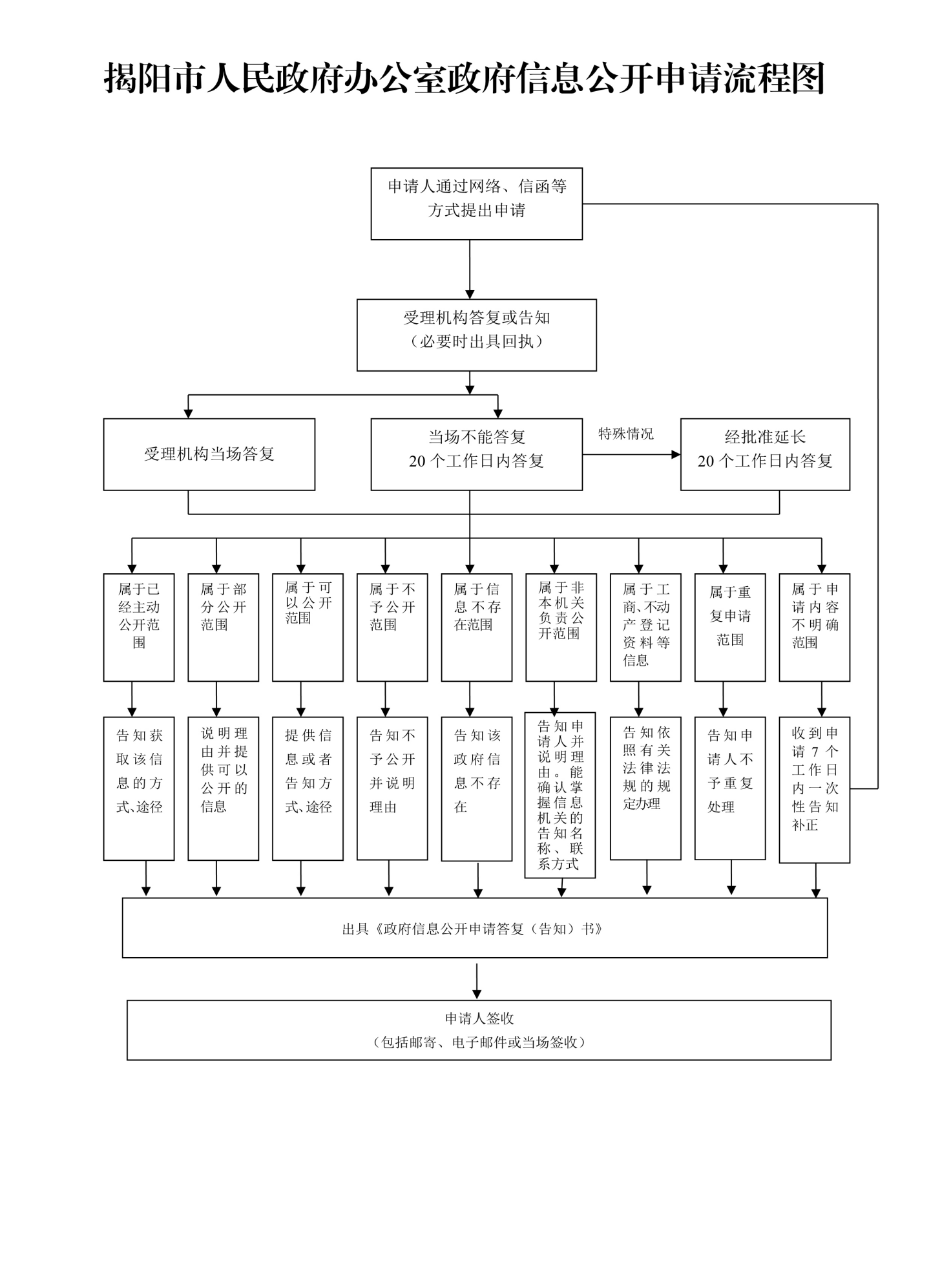 